CATALOGUE 2020ASSORTIMENTS, MOULAGES NOËL ET BOUCHEES:Pralinés / Pâtes d’Amande / FruitsMoulages de Noël / Gourmandises de Noël / Décorations de table / Contenants en chocolat garnis / Coffrets cadeaux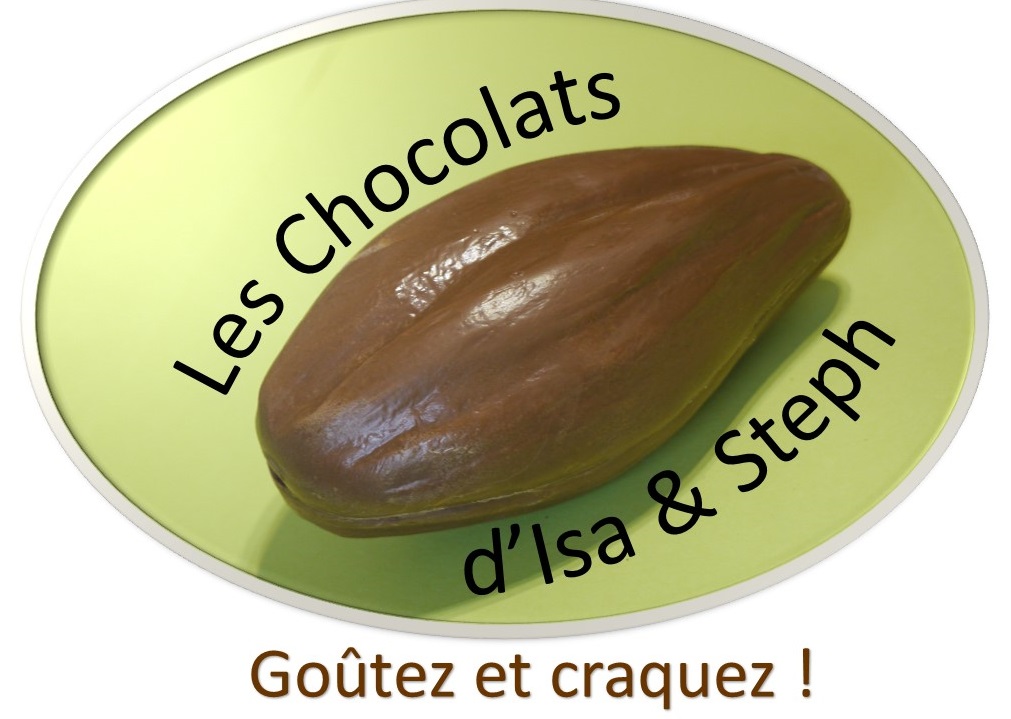 Artisan Chocolatier à Beauvais (Bon de commande à envoyer par mail ou par courrier, avant le 5 décembre 2020)leschocolatsdisa.steph@gmail.com / 23 rue racine 60 000 BEAUVAISNOS COORDONNÉES :07.68.10.81.54www.chocolats-oise.com / www.facebook.com/leschocolatsdisa.stephASSORTIMENTS DE CHOCOLATS					Chocolat de couverture		  Contenance		    Prix                   	     Ballotins : 				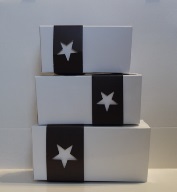 	Assortiments de	Blanc	Blanc/Lait	250 grammes	16,25€	pralinés et pâtes	Lait	Lait/Noir	350 grammes	22,75€	       d’amande	Noir	Blanc/Lait/Noir	500 grammes	32,50€	     Sachets :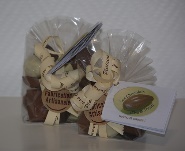 	Assortiments de	Blanc	Blanc/Lait	100 grammes	6,50€	pralinés et pâtes	Lait	Lait/Noir	150 grammes	9,75€	       d’amande	Noir	Blanc/Lait/Noir	200 grammes	13,00€Assortiment de chocolats préparés par nos soins parmi notre gamme : diamant (praliné amande lait), mazorca (praliné amande noir), feuilleté (praliné amande croquant), saba (praliné pistache lait), aveline (praliné noisette lait), bicolore (praliné noisette noir), pétillant (praliné noisette éclats de sucre pétillant), peanuts lait (praliné cacahuète lait), peanuts noir (praliné cacahuète noir), pinède (praliné pignon de pin lait), gianduja lait, gianduja noir, gianduja noisettes, kari (praliné cacahuète lait et caramel), cara-nuts ( praliné noisette lait et caramel), nocciola (praliné noisette blanc), coco (praliné amande-coco lait), k-fée (café crokine), brésil (praliné noix du brésil lait), cajou (praliné noix de cajou lait), tournesol (praliné graine de tournesol lait), pâte d’or (intérieur tartinuts chocolat au lait), trio (pâte amande pistache), amandola (pâte amande nature).Spicy ne fait pas partie des assortiments, son goût « pain d’épices » transmet sa saveur aux autres. Néanmoins, il est disponible sur demande.               Orangettes, enrobées chocolat noir ou lait	                   Citronnettes, enrobées chocolat noir ou lait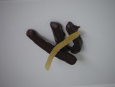 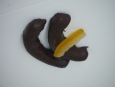            Sachet de 100, 150 ou 200g : 6€ ; 9€ ou 12€		Sachet de 100, 150 ou 200g : 6€ ; 9€ ou 12€MOULAGES		                         Chocolat du moulage	                      Prix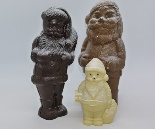            	     Pères Noël :			                  	     Père Noël avec sac (90 g)	Blanc	Lait	Noir	6,50€	     Moyen Père Noël (200g)	Blanc 	Lait 	Noir	14,00€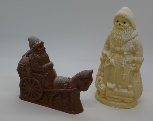 	     Grand père Noël (215g) 	Blanc 	Lait 	Noir	15,00€	     Père Noël cape (180g) 	Blanc	Lait	Noir	12,60€	     Père Noël âne (130g)	Blanc	Lait	Noir	9,10€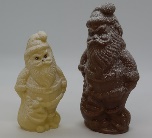 	     Père Noël sac PM (50g) 	Blanc	Lait	Noir	4,00€	     Père Noël sac GM (110g) 	Blanc	Lait	Noir	7,50€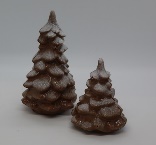 	        Sapins :        	    Petit sapin (60g)		Blanc 	Lait 	Noir	4,00€      	    Grand sapin (100g) 		Blanc 	Lait 	Noir	7,00€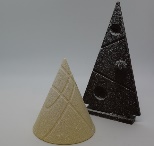 	    Sapin plat (90g)		Blanc 	Lait 	Noir	6,50€	    Sapin toupie (115g)		Blanc 	Lait 	Noir	8,00€                           Bonhommes de neige :     	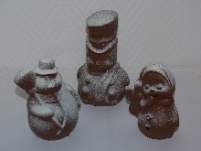                 Petit bonhomme (65g)	Blanc 	Lait 	Noir	4,50€      	    Grand bonhomme (115g) 	Blanc 	Lait 	Noir	8,00€	    Bonhomme balai (90g)	Blanc	Lait	Noir	6,50€	      Traineaux avec sujet :   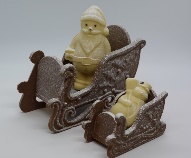 	    Petit traineau (120g)	Blanc 	Lait 	Noir	8,40€      	    Grand traineau (350g) 	Blanc 	Lait 	Noir	24,50€	      Botte / Sabot :   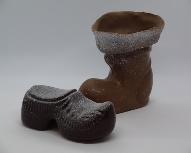 	    Botte (230g)		Blanc 	Lait 	Noir	16,10€      	    Sabot (120g) 		Blanc 	Lait 	Noir	8,40€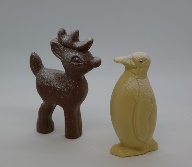 	      Renne / Pingouin :	   Renne (75g)	 	Blanc 	Lait 	Noir	5,50€ 	    Pingouin (60g)   		Blanc 	Lait 	Noir	4,00€GOURMANDISES de Noël                       Fritures :		Blanc           Blanc/Lait	               100 g	6,00€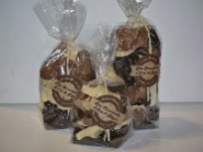 	         Présentées en sachet	Lait             Lait/Noir                  150 g	9,00€			Noir            Blanc/Lait/Noir        200 g	12,00€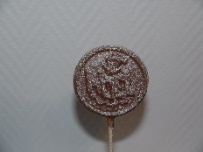 			 Chocolat	           	        Prix                       Sucette Noël:	Blanc 	Lait 	Noir	2,00€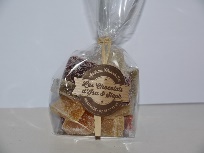 	         Pâtes de fruits : vous pouvez choisir la quantité souhaitée 	6,00€ les 100 grammes                         * Assortiment « classique » (ananas, fraise mara des bois, figue,                           griotte, groseille, mandarine, mangue, mojito, passion, rhubarbe)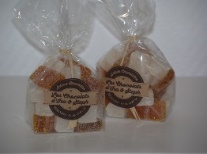 			        			        6,00€ les 100 grammes	      * Assortiment « exotique » (ananas, noix de coco, mangue, passion)	DECORATIONS DE TABLE	Prix 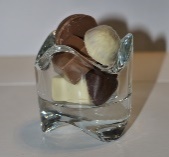 Photophore, garni d’un assortiment de 40 grammes 	3,00€(au choix : pralinés, pâtes de fruits et/ou fritures en chocolat) 	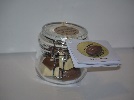             	        Petit pot, garni d’un assortiment de 80 grammes	6,50€	          (au choix : pralinés, pâtes de fruits et/ou fritures en chocolat)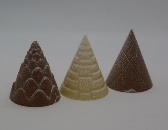 	         Petit sapin en chocolat : par 1 (au choix : chocolat blanc, lait ou noir)	2,50€		                   par 3 (1 sapin de chaque chocolat)	6,50€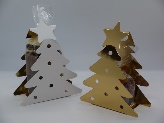 	         Décoration sapin en carton : blanc ou or 	100g : 6,50€	          (dedans, un sachet de 100g ou 150g de fritures en chocolat ou de pâtes de fruits) 	150g : 9,50€CONTENANTS en Chocolat, garnis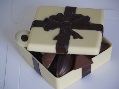 					Prix 	           Boîte cadeau, garnie d’un assortiment de chocolats et/ou pâtes de fruits	18,00€	           Poids total 270g. Chocolat au choix pour la boîte (blanc, lait ou noir)	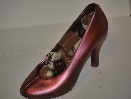                 Escarpin, garni d’un assortiment de chocolats                          Poids total 270g. Chocolat au choix pour l’escarpin (blanc, lait ou noir)	18,00€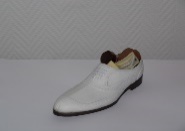                 Mocassin, garni d’un assortiment de chocolats                          Poids total 200g. Chocolat au choix pour le mocassin (blanc, lait ou noir)	14,00€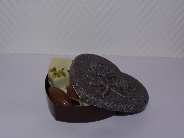 	          Boite « Cœur », garnie d’un assortiment de chocolats et/ou pâtes de fruits	                       Poids total 270g. Chocolat au choix pour la boîte (blanc, lait ou noir) 	18,00€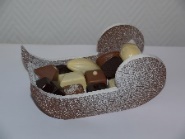 	 Traineau, garni d’un assortiment de chocolats et/ou pâtes de fruits 		 Poids total 300g. Chocolat au choix pour le traineau (blanc, lait ou noir) 	18,00€	Si vous souhaitez un assortiment personnalisé (que ce soit dans le photophore, le petit pot, la boîte cadeau, l’escarpin, le mocassin, la boîte « cœur » ou le traineau), c’est tout à fait possible, il suffit de nous le spécifier dans le bon de commande ci-joint.COFFRETS CADEAUX					Prix	Pochette « 2 x 100g » 	12,00€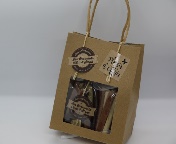 Vous pouvez choisir 2 sachets de 100g, parmi les fritures, les pâtes de fruits, les                orangettes ou les citronnettes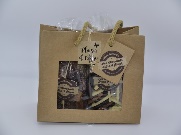 	Pochette « 2 x 150g » 	18,00€Vous pouvez choisir 2 sachets de 150g, parmi les fritures, les pâtes de fruits, les                orangettes ou les citronnettes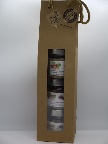 	Coffret « Tartinuts » 	18,00€	Offrez un pot de Tartinuts en chocolat blanc, lait et noir	Coffret « Cadeau »	de 30 à 50€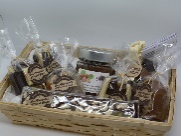 	A personnaliser avec nos produits 	ici en présentation : 47,50€	(tartinuts, pralinés, pâtes de fruits, mini-tablettes, orangettes, citronnettes, nougat…)BON DE COMMANDEASSORTIMENTS DE CHOCOLATS   Ballotins :			250g 	350g	500g	Quantité	Prix 				16.25€	22.75€	32,50€		Blanc		 	 	 	  ______		_____     Assortiment	Blanc / Lait		 	 	 	  ______   	_____ de pralinés	Lait		 	 	 	  ______  	_____ et de pâtes	Lait / Noir		 	 	 	  ______ 		_____  d’amande	Noir		 	 	 	  ______		_____		Blanc/Lait/Noir		 	 	 	  ______ 		_____   Sachets :		100g	150g	200g	     Quantité	Prix			6,5€	9,75€	13€		Blanc	 	 	 	     ______   	_____Assortiment	Blanc / Lait		 	 	 	  ______   	_____ de pralinés	Lait		 	 	 	  ______  	_____ et de pâtes	Lait / Noir		 	 	 	  ______ 		_____  d’amande	Noir		 	 	 	  ______		_____		Blanc/Lait/Noir	 	 	 	  ______ 	_____Si vous souhaitez un assortiment personnalisé et/ou une quantité spécifique sous forme de sachet, n’hésitez pas à nous en faire part :____________________________________________________________________________________________________________________			100g	150g	200g	Quantité	Prix			6€	 9€	12€Orangettes :	Lait		 	 	 ______   	_____		Noir		 	 	 ______	_____Citronnettes : 	Lait		 	 	 ______   	_____		Noir		 	 	 ______	_____MOULAGES		Blanc 	Lait	Noir	Quantité	PrixPère Noël sac	6.50€	 	 	 	  ______           _____Moyen Père Noël	14.00€	 	 	 	  ______           _____Grand Père Noël	15.00€	 	 	 	  ______           _____Père Noël cape 	12.60€	 	 	 	  ______           _____Père Noël âne	9.10€	 	 	 	  ______           _____Père Noël sac PM	4.00€	 	 	 	  ______           _____Père Noël sac GM	7.50€	 	 	 	  ______           _____Petit sapin 	4.00€	 	 	 	  ______           _____Grand sapin 	7.00€	 	 	 	  ______           _____Sapin plat 	6.50€	 	 	 	  ______           _____Sapin toupie 	8.00€	 	 	 	  ______           _____Petit bonhomme 	4.50€	 	 	 	  ______           _____Grand bonhomme 	8.00€	 	 	 	  ______           _____Bonhomme balai 	6.50€	 	 	 	  ______           _____Petit traineau 	8.40€	 	 	 	  ______           _____Grand traineau 	24.50€	 	 	 	  ______           _____Botte 	16.10€	 	 	 	  ______           _____Sabot 	8.40€	 	 	 	  ______           _____Renne 	5.50€	 	 	 	  ______           _____Pingouin            4,00€	              	 	  ______           _____GOURMANDISES de NoëlFritures :		100g	150g	200g	     Quantité	PrixPrésentées en sachet	 6€	 9€	12€		Blanc	 	 	 	     ______   	_____		Blanc / Lait		 	 	 	  ______   	_____		Lait		 	 	 	  ______  	_____		Lait / Noir		 	 	 	  ______ 		_____ 		Noir		 	 	 	  ______		_____		Blanc/Lait/Noir	 	 	 	  ______ 	_____		Blanc 	Lait	Noir	Quantité	PrixSucette Noël 	2,00€	 	 	 	  ______           _____Pâtes de fruits, 6€ les 100 grammes, vous pouvez choisir la quantité souhaitée *Assortiment « classique »			  ______           _____ *Assortiment « exotique » 			  ______           _____DECORATIONS DE TABLE		     			Quantité	PrixPhotophore garni 	3,00€				  ______           _____Petit pot garni 	6,50€				  ______           _____Petit sapin en chocolat : par 1 : 2,50€ : Blanc  Lait  Noir 	  ______           _____Petit sapin en chocolat : par 3 : 6,50€			  ______           _____Décoration sapin carton BLANC :        100g fritures  / 100g pâtes de fruits  : 6,50€	  ______           _____Décoration sapin carton OR :        100g fritures  / 100g pâtes de fruits  : 6,50€	  ______           _____Décoration sapin carton BLANC :        150g fritures  / 150g pâtes de fruits  : 9,50€	  ______           _____Décoration sapin carton OR :        150g fritures  / 150g pâtes de fruits  : 9,50€	  ______           _____CONTENANTS		     Choix du chocolat de moulage	Quantité	PrixBoîte cadeau garnie 	18,00€Chocolat de la boîte cadeau	 Blanc	  Lait	  Noir		______           _____Escarpin garni 	18,00€Chocolat de l’escarpin		 Blanc	  Lait	  Noir		______           _____Mocassin garni 	14,00€Chocolat du mocassin		 Blanc	  Lait	  Noir		______           _____Boîte cœur garnie 	18,00€Chocolat de la boîte cœur	 Blanc	  Lait	  Noir		______           _____Traineau garni 	18,00€Chocolat du traineau		 Blanc	  Lait	  Noir		______           _____Si vous souhaitez un assortiment personnalisé (que ce soit dans le photophore, le petit pot, la boîte cadeau, l’escarpin, le mocassin, la boîte « cœur » ou le traineau), n’hésitez pas à nous en faire part : ____________________________________________________________________________________________________________________________________________COFFRETS CADEAUXPochette « 2x100g » : 2 cases à cocher (spécifiez-nous le ou les chocolat(s) désiré(s))       100g fritures  / 100g pâtes de fruits         100g orangettes  / 100g citronnettes  : 12,00€	  ______           _____Pochette « 2x150g » : 2 cases à cocher (spécifiez-nous le ou les chocolat(s) désiré(s))       150g fritures  / 150g pâtes de fruits         150g orangettes  / 150g citronnettes  : 18,00€	  ______           _____Coffret « Tartinuts :			: 18,00€	  ______           _____Coffret « Cadeau » : précisez-nous ce que vous souhaitez offrir _______________________________________________________________________	  ______           _____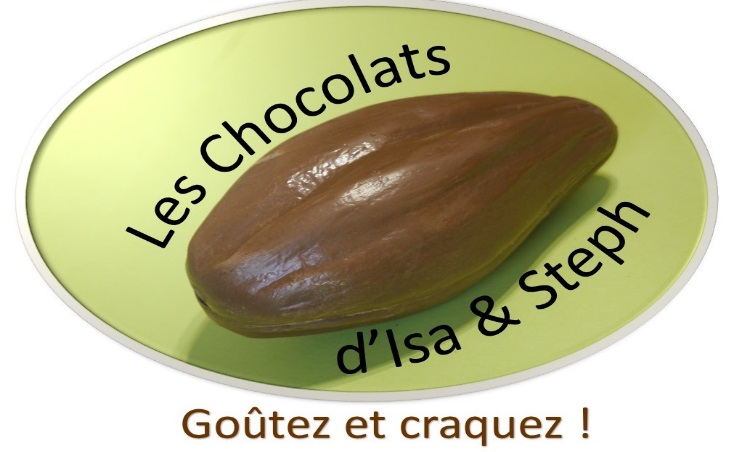 VOS COORDONNÉES :	NOM Prénom :			Numéro de téléphone : 		Adresse e-mail : 	SUGGESTIONS/REMARQUES :